	ŞEHİT İLİMDAR ATASOY ANADOLU İMAM HATİP LİSESİYÖNETİCİ GELİŞİM EYLEM PLANIMAYIS AYI ETKİNLİK RAPORUYönetici Geliştirme Eylem Planı Mayıs ayı kapsamında okul yöneticilerimizin ülkemizdeki tarihi ve kültürel dokuyu yakından tanımaları için gezi, inceleme ve araştırma programları incelenmiştir.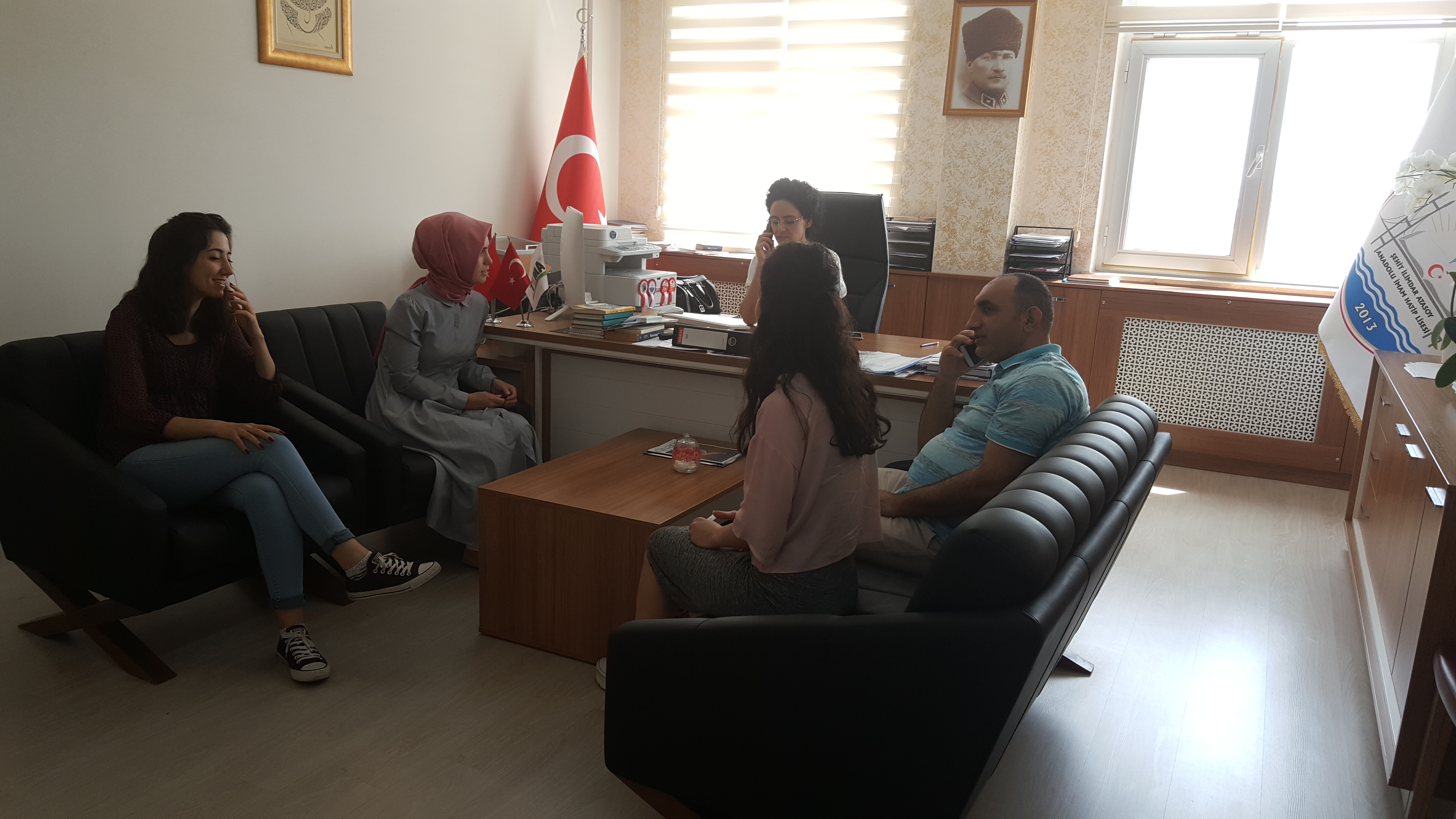 